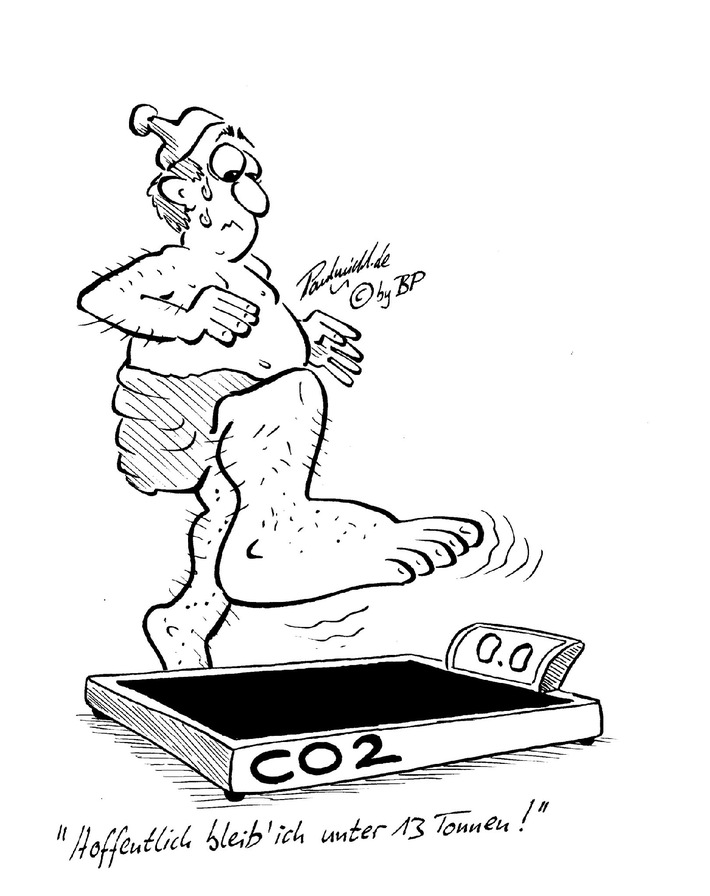 Q: http://cache.pressmailing.net/thumbnail/story_big/64875f7a-f068-488a-b401-89444cd9394c/image 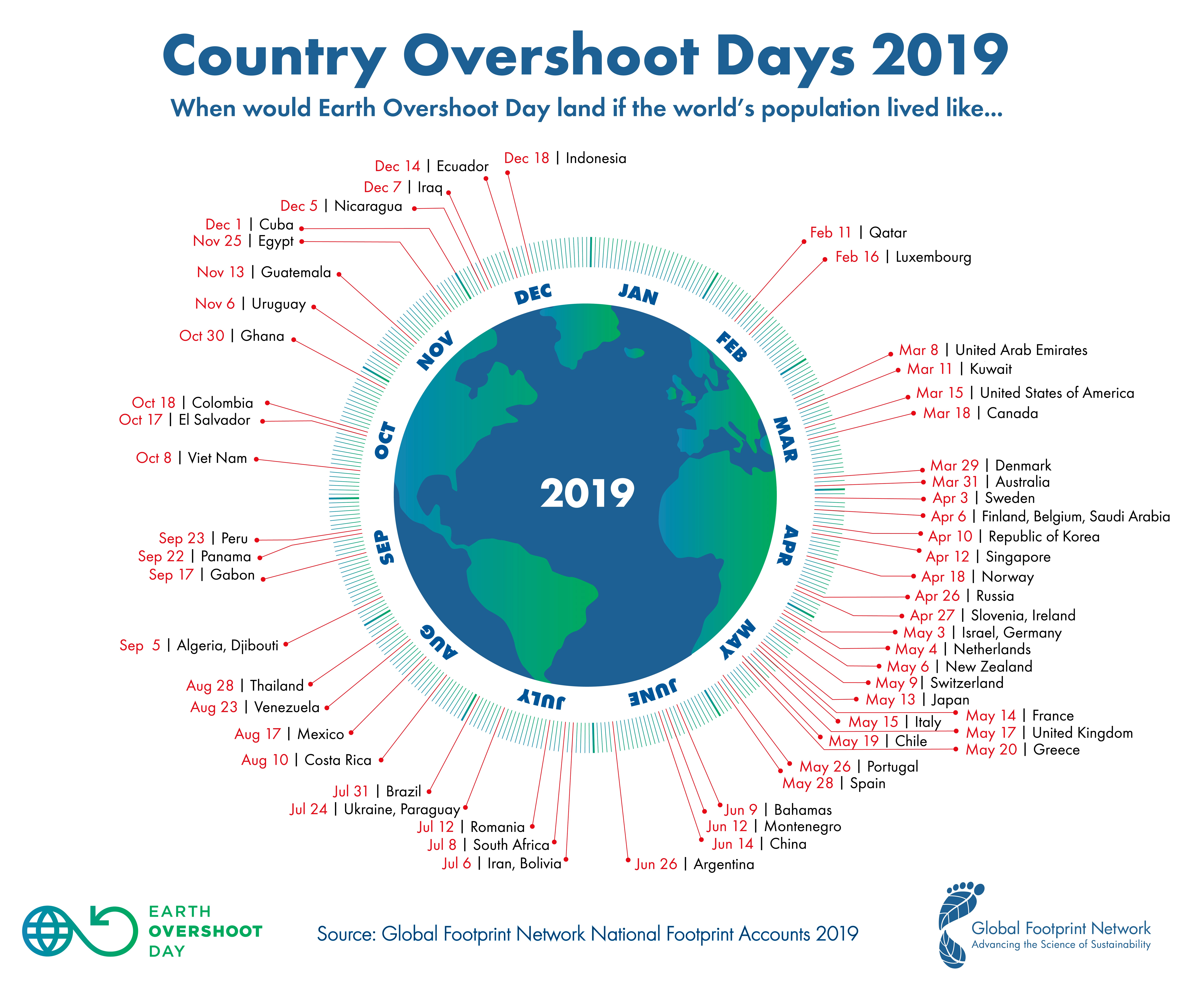 Q: https://www.overshootday.org/content/uploads/2019/05/2019_Country_Overshoot_Days.jpg QR-Codes für Onlinetools und InternetseitenVorlage Puzzleteile DefinitionVorlage R/F-AussagenPlatz für Korrekturen:________________________________________________________________________________________________________________________________________________________________________________________________________________________________________________________________________________________________________________________________________________________________________________________________________________________________________________Platz für Korrekturen:________________________________________________________________________________________________________________________________________________________________________________________________________________________________________________________________________________________________________________________________________________________________________________________________________________________________________________Vorlage Ergebnistabelle CO2-FußabdruckberechnungName:                Angaben zum persönlichen Fußabdruck in ghaName:                Angaben zum persönlichen Fußabdruck in ghaName:                Angaben zum persönlichen Fußabdruck in ghaName:                Angaben zum persönlichen Fußabdruck in ghaName:                Angaben zum persönlichen Fußabdruck in ghaName:                Angaben zum persönlichen Fußabdruck in ghaName:                Angaben zum persönlichen Fußabdruck in ghaName:                Angaben zum persönlichen Fußabdruck in ghaName:                Angaben zum persönlichen Fußabdruck in ghayoutubeclip zu Aufgabe Den eigenen Fußabdruck bestimmen a)https://www.youtube.com/watch?v=LFNmoDYpLRg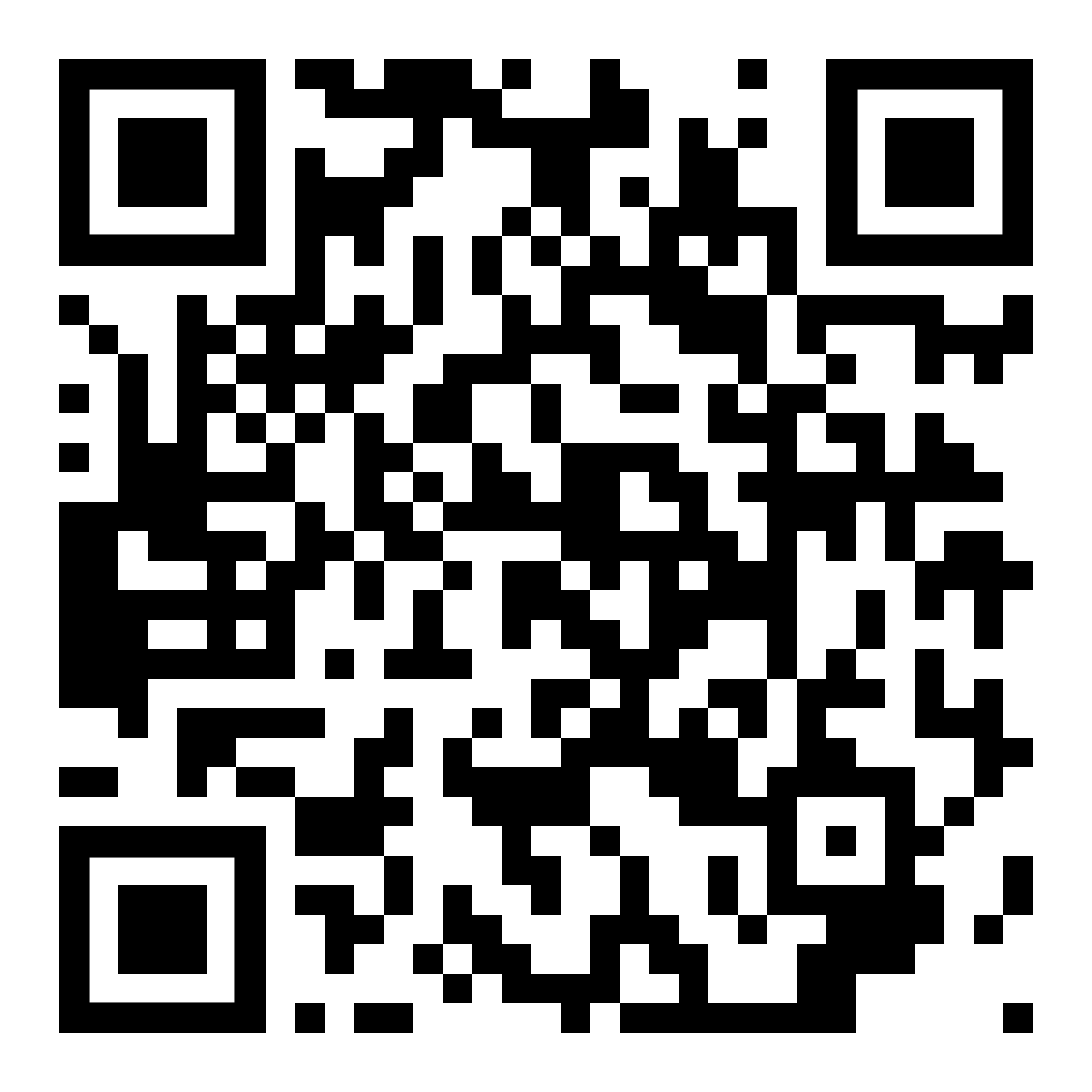 Darstellung Earth-Overshoot-Day zu Aufgabe Den eigenen Fußabdruck bestimmen c)https://www.overshootday.org/content/uploads/2019/05/2019_Country_Overshoot_Days.jpg 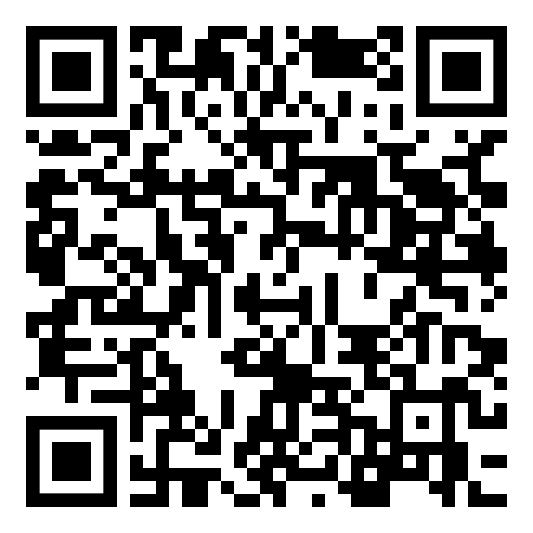 Berechnung Fußabdruckzu Aufgabe Den eigenen Fußabdruck bestimmen d)https://www.fussabdruck.de/oekologischer-fussabdruck/ueber-den-oekologischen-fussabdruck/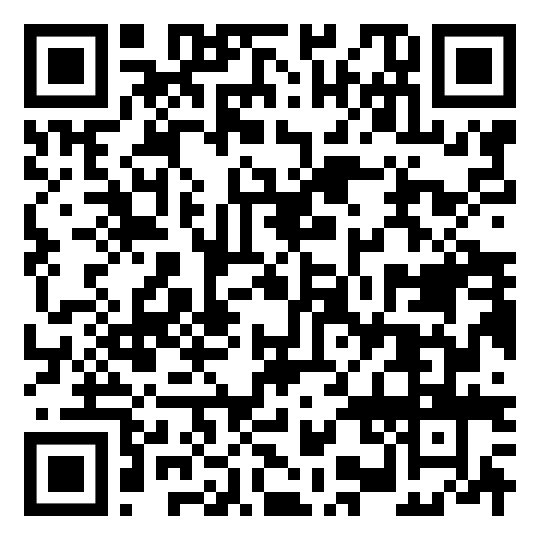 Online Fußabdruck zu Aufgabe Den eigenen Fußabdruck bestimmen e)https://www.fussabdruck.de/   https://utopia.de/ratgeber/oekologischen-                                                 fussabdruck-berechnen-so-wird-                                                er-gemessen/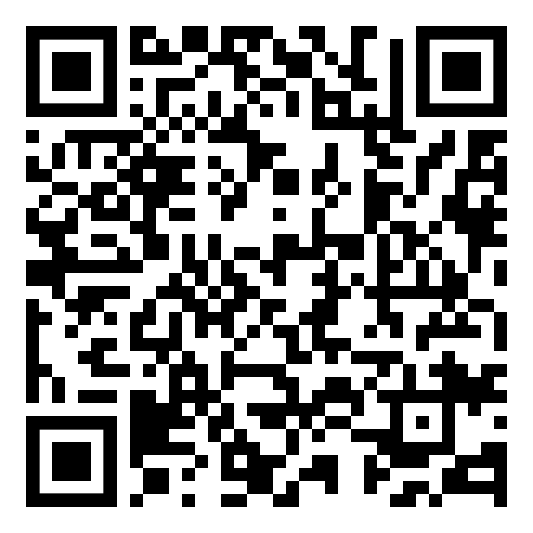 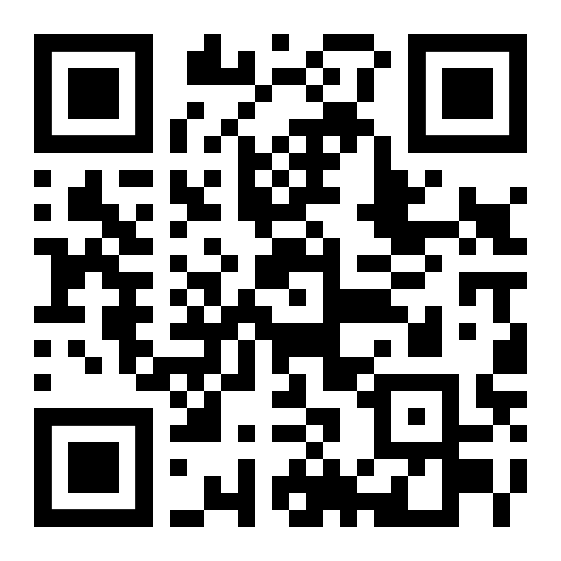 Ist ein Maß,um dem Ausstoßvon CO2 einesjeden Einzelnen,bedingt durch daseigeneKonsumverhaltenzu berechnen.Ist ein Maß,um dem Ausstoßvon CO2 einesjeden Einzelnen,bedingt durch daseigeneKonsumverhaltenzu berechnen.Ist ein Maß,um dem Ausstoßvon CO2 einesjeden Einzelnen,bedingt durch daseigeneKonsumverhaltenzu berechnen.Ist ein Maß,um dem Ausstoßvon CO2 einesjeden Einzelnen,bedingt durch daseigeneKonsumverhaltenzu berechnen.Ist ein Maß,um dem Ausstoßvon CO2 einesjeden Einzelnen,bedingt durch daseigeneKonsumverhaltenzu berechnen.Ist ein Maß,um dem Ausstoßvon CO2 einesjeden Einzelnen,bedingt durch daseigeneKonsumverhaltenzu berechnen.Ist ein Maß,um dem Ausstoßvon CO2 einesjeden Einzelnen,bedingt durch daseigeneKonsumverhaltenzu berechnen.Ist ein Maß,um dem Ausstoßvon CO2 einesjeden Einzelnen,bedingt durch daseigeneKonsumverhaltenzu berechnen.Ist ein Maß,um dem Ausstoßvon CO2 einesjeden Einzelnen,bedingt durch daseigeneKonsumverhaltenzu berechnen.AussageRichtigFalschDie Abkürzung gha steht für globaler Hektar.Je Mensch stehen auf der Erde zur Zeit 2,7 gha verfügbare Biokapazität.Jeder Mensch hinterlässt einen jeweils gleich großen CO2-Fußabdruck.Den Deutschen ist der eigene PKW sehr viel wert. Deshalb wird fast ein Viertel des CO2-Fußabdrucks für die Mobilität aufgewendet.Aufgrund des hohen Fleischkonsums entspricht der CO2-Fußabdruck zu 30% der Ernährung eines durchschnittlichen Deutschen.AussageRichtigFalschDie Abkürzung gha steht für globaler Hektar.Je Mensch stehen auf der Erde zur Zeit 2,7 gha verfügbare Biokapazität.Jeder Mensch hinterlässt einen jeweils gleich großen CO2-Fußabdruck.Den Deutschen ist der eigene PKW sehr viel wert. Deshalb wird fast ein Viertel des CO2-Fußabdrucks für die Mobilität aufgewendet.Aufgrund des hohen Fleischkonsums entspricht der CO2-Fußabdruck zu 30% der Ernährung eines durchschnittlichen Deutschen.ErnährungWohnenMobilitätKonsumGesamtNachhaltigkeit1,7ErnährungWohnenMobilitätKonsumGesamtNachhaltigkeit1,7ErnährungWohnenMobilitätKonsumGesamtNachhaltigkeit1,7ErnährungWohnenMobilitätKonsumGesamtNachhaltigkeit1,7ErnährungWohnenMobilitätKonsumGesamtNachhaltigkeit1,7ErnährungWohnenMobilitätKonsumGesamtNachhaltigkeit1,7ErnährungWohnenMobilitätKonsumGesamtNachhaltigkeit1,7ErnährungWohnenMobilitätKonsumGesamtNachhaltigkeit1,7ErnährungWohnenMobilitätKonsumGesamtNachhaltigkeit1,7